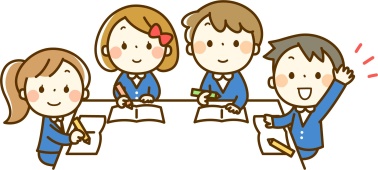 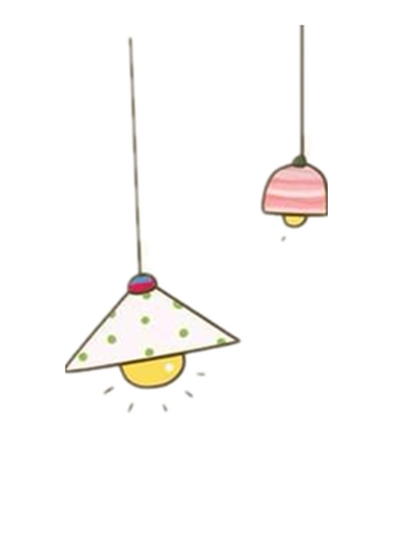                                               TUẦN 2                                            Họ và tên:………………………………..Lớp…………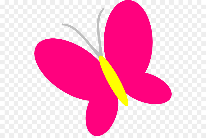 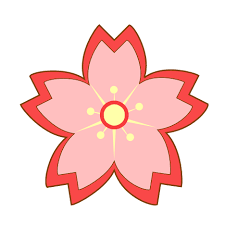 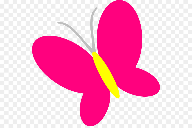              Dế Mèn bênh vực kẻ yếu (tt): Ca ngợi Dế Mèn có tấm lòng nghĩa hiệp, ghét áp bức, bất công, bênh vực chị Nhà Trò yếu đuối, bất hạnh.Truyện cổ nước mình: Ca ngợi kho tàng truyện cổ của đất nước. Đó là những câu chuyện vừa nhân hậu, vừa thông minh, chứa đựng kinh nghiệm sống quý báu của cha ông.I. Luyện từ và câua. Mở rộng vốn từ: Nhân hậu - Đoàn kết1. Mở rộng vốn từ- Nghĩa của từ nhân trong một số trường hợp:+ Tiếng nhân có nghĩa là người: nhân dân, công nhân, nhân loại, nhân tài
+ Tiếng nhân có nghĩa là lòng thương người: nhân hậu, nhân ái, nhân đức, nhân từb. Dấu hai chấm1. Dấu hai chấm báo hiệu bộ phận đứng sau nó là lời nói của một nhân vật hoặc lời giải thích cho bộ phận đứng trước.Ví dụ 1:Tôi xòe cả hai càng ra, bảo Nhà Trò:- Em đừng sợ. Hãy trở về cùng với tôi đây nàyVí dụ 2:Trên bàn la liệt đồ đạc: sách, vở, bút, thước rồi cả bát, đũa, thìa, đĩa,…2. Khi báo hiệu lời nói của nhân vật, dấu hai chấm được dùng phối hợp với các dấu ngoặc kép hay dấu gạch đầu dòng.II. Tập làm văna. Kể lại hành động của nhân vật.Khi kể chuyện cần chú ý:1. Chọn kể những hành động tiêu biểu của nhân vật.2. Thông thường, nếu hành động xảy ra trước thì kể trước, xảy ra sau thì kể sau.Trong bài văn kể chuyện, nhiều khi cần miêu tả ngoại hình của nhân vật.Những đặc điểm ngoại hình tiêu biểu có thể góp phần nói lên tính cách hoặc thân phận của nhân vật và làm cho câu chuyện thêm sinh động, hấp dẫn.b. Tả ngoại hình của nhân vật trong bài văn kể chuyện.Trong bài văn kể chuyện, nhiều khi cần miêu tả ngoại hình của nhân vật.Những đặc điểm ngoại hình tiêu biểu có thể góp phần nói lên tính cách hoặc thân phận của nhân vật và làm cho câu chuyện thêm sinh động, hấp dẫn.B. BÀI TẬP THỰC HÀNHĐọc đoạn văn sau, khoanh vào câu trả lời đúng hoặc làm theo yêu cầu: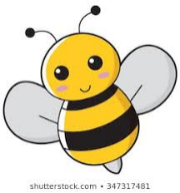 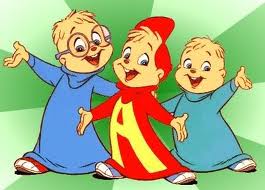 Dựa theo nội dung bài đọc, chọn câu trả lời đúng:Câu 1: Câu chuyện kể về lời nói, suy nghĩ, hành động của những nhân vật nào?   A. Ni – ki – ta, Gô – sa  và bà.                   B. Ni – ki – ta, Gô – sa , Chi – ôm – ca và chim bồ câu.                                                           C. Ni – ki – ta, Gô – sa , Chi – ôm – ca  và bà.Câu 2: Vì sao ăn cơm xong,Ni – ki – ta lại chạy vội ra ngõ?                               A. Vì Ni – ki – ta không thích làm việc dọn dẹp bát đĩa.B.  Vì Ni – ki – ta thích đi chơi cùng các bạn . C.   Vì Ni – ki – ta chỉ nghĩ đến mình và làm theo ý thích của mình.Câu 3: Vì sao Gô– sa liếc nhìn bà rồi mới nhanh tay phủi những mẩu bánh vụn xuống đất ?A.   Vì Gô – sa biết rằng không nên làm như vậy.B.   Vì Gô – sa  sợ bà thấy sẽ mắng.C.  Vì cả 2 lí do nêu trên.Câu 4: Vì sao Chi – ôm – ca  ở lại giúp bà dọn dẹp?A.   Vì Chi – ôm – ca   biết quan tâm, giúp đỡ bà.B.   Vì Chi – ôm – ca   thích làm việc.C.   Vì Chi – ôm – ca   bé nhất.Câu 5: Dòng nào dưới đây nêu đúng ý nghĩa câu chuyện?A.   Cần quan tâm , giúp đỡ mọi người xung quanh ta và quan tâm, chăm sóc những con vật.B.   Cần quan tâm , giúp đỡ người thân và mọi người.C.   Cần quan tâm , chăm sóc chim bồ câu và các con vật mình yêu thích.Câu 6: Em thích nhận vật nào nhất? Vì sao?………………………………………………………………………………………………………………………………………………………………………………………………………………………………………………………………………………………………………II.  CHÍNH TẢ - LUYỆN TỪ VÀ CÂU- TẬP LÀM VĂN: Bài 1: Điền vào chỗ trống s hay x?…áng nay em dậy …ớm, …ửa …oạn …ách vở,…em lại bài một lượt rồi …ang nhà bạn Nam rủ bạn đi học.Trường em không …a, …ây bằng gạch, …ân bằng …i măng. Ngoài …ân có cây …oài. Học sinh …úm quanh cô giáo. Tiếng kẻng vang lên. Chúng em …ách cặp, …ếp hàng vào lớp.Bài 2: Tìm từ có tiếng Nhân điền vào chỗ trống trong các câu sau cho thích hợp.a. Nhà tình thương đã mở rộng vòng tay …………. Đón nhận những trẻ em gặp hoàn cảnh khó khăn.b. Hội đã lập quỹ ……………để giúp đỡ những người gặp khó khăn.c. Chị ấy là một phụ nữ rất ………………..Bài 3: Dấu hai chấm có tác dụng gì?Nêu tác dụng của dấu hai chấm được sử dụng trong những trường hợp sau:a. Tôi đang đứng trên mũi thuyền bỗng có tiếng gọi:- Mau ra coi , An ơi! Gần tới sân chim rồi.b. Trong cái vườn này hoa cũng đủ loại:hồng, cúc, đỗ quyên,…c. Mặt biển sáng hẳn ra: trăng đã lên rồi.d.Bà lão cười hiền hậu:- Khen cho con đã hiếu thảo lại thật thà.Ta chính là tiên thử lòng con đấy thôi.Bài 4: Xếp các từ sau vào hai cột ở bảng bên dưới cho phù hợpvị tha, hung dữ, cay độc, yêu quý, tàn bạo, xót thương, hung ác, bao dungBài 5: Chọn từ thích hợp trong các từ sau điền vào chỗ trống( nhân chứng, nhân tâm, nhân ái, nhân lực , nhân tài) - Giàu lòng ...                      - Trọng dụng...                         - Thu phục….- Lời khai của.                     - Nguồn….  Bài 6: Nối các câu ca dao, tục ngữ ở cột A với nghĩa tương ứng của nó ở cột BBài 7: Khoanh vào chữ cái đặt trước câu trả lời đúng:a. Tiếng nhân trong câu nào dưới đây có nghĩa là người?A. Chú em là công nhân nhà máy dệt.B. Cô ấy là một người có tấm lòng nhân hậu.C. Bà em là người rất nhân từ, độ lượngD. Ông ấy là người nhân đức, ăn ở có trước có sau.b. Nêu tác dụng của dấu hai chấm trong câu sau: Sẻ Đồng hờn dỗi đáp:- Tôi không muốn chơi với ai cả.A. Báo hiệu bộ phận câu đứng sau là lời giải thích cho bộ phận đứng trước.B. Báo hiệu bộ phận câu đứng sau là lời nói của nhân vật.C. Dẫn lời nói của nhân vật.D. Đánh dấu những từ ngữ được dùng với ý nghĩa đặc biệt.c. Trong các tiếng sau đây, tiếng nào vừa có thể đứng trước tiếng hiền lại vừa có thể đứng sau tiếng hiền để tạo thành từ có nghĩa?d. Trong các từ dưới đây, từ nào chứa tiếng nhân có nghĩa khác với các từ còn lại?e. Trong những câu sau, câu nào dấu hai chấm có tác dụng báo hiệu bộ phận đứng sau nó là lời giải thích cho bộ phận đứng trước:A. Chó Sói choàng dậy tóm được Sóc, định ăn thịt. Sóc bèn van xin:- Xin ông thả cháu ra.B. Một hôm biển động, sóng đánh dữ, Ốc không bò đi đâu được đành nằm một chỗ ao ước: “ Giá mình có được tám cẳng hai càng như Cua”.C. Hai cảnh nối nhau vừa bày ra trước mắt tôi: đàn ong mải mê, rầm rộ; một bác Xiến tóc to xác, quá lười cứ ra ngẩn vào ngơ.D. Tôi xòe cả hai càng, bảo Nhà Trò:- Em đừng sợ. Hãy trở về cùng với tôi đây.Bài 8:  Cho các từ có tiếng nhân: nhân quả, nhân ái, nguyên nhân, nhân hậu, siêu nhân, nhân từ, nhân loại, nhân nghĩa, nhân tài, nhân viên , bệnh nhân,	Xếp các từ trên vào 3 nhóm:-Tiếng nhân có nghĩa là người.-Tiếng nhân cónghĩa là lòng thương người.-Tiếng nhân có nghĩa là cái sinh ra kết quả.Bài 9: Nối câu dùng dấu hai chấm với tác dụng của dấu hai chấm  trong câu đó:Bài10: Điền dấu hai chấm vào chỗ thích hợp trong các câu dưới đâya, Mãi sau này, khi đã lớn, em vẫn luôn tự dằn vặt "Giá mình mua thuốc về kịp thì ông còn sống thêm được ít năm nữa!"b. Năm học này, chúng tôi được học rất nhiều môn học mới Khoa học, Lịch sử và Địa lí, Kĩ thuật. Môn học nào cùng bổ ích và kích thích sự hứng thú học tập trong chúng tôi.c. . Vùng Hòn với những vòm lá với đủ các loại cây trái mít, dừa, cau, mẵng cầu, lê-ki-ma măng cụt sum sê nhẫy nhượt.d. Ông Hòn Rấm cười bảo-Sao chú ma nhát thế?Bài 11: Nêu tác dụng của dấu hai chấm trong các trường hợp dưới đây:a) Buổi tối, ba anh em quây quần bên bà. Bà nói :- Ba cháu là anh em ruột mà chẳng giống nhau.b.Trên bàn la liệt đồ đạc lộn xộn: bát, đĩa, nồi, chảoc. Dắt xe ra cửa, tôi xin phép: - Thưa ba, con đi họcd. Thằng Tùng cười :- Ê ! Cậu Nhầm ! Tớ đâu mà ! Ông tớ đấy ! e. Gia đình em có bốn người: bố mẹ, anh trai và em.Bài 12: Trên đường đi học về, em gặp một phụ nữ vừa bế con vừa mang nhiều đồ đạc. Em đã giúp cô ấy xách đồ đi một quãng đường. Hãy viết 1 đoạn văn 5-7 câu kể lại câu chuyện đó, trong đó có ít nhất hai lần dùng dấu hai chấm:- Một lần, dấu hai chấm dùng để giải thích.- Một lần, dấu hai chấm dùng để dẫn lời nhân vật.Bài 13: Trong các câu dưới đây, sau dấu hai chấm còn thếu các dấu phối hợp ( dấu ngoặc kép, dấu gạch đầudòng). Hãy tìm dấu phôí hợp ở từng vị trí trong mỗi câu.a. Ông lão nghe xong, bảo rằng:Con đi chặt cho đủ một trăm đốt tre,mang về đây cho ta.b. Bụt đưa tay chỉ vào cây tre mà đọc: Khắc xuất! Khắc xuất!III. TẬP LÀM VĂN: Bài 1: Em hiểu như thế nào về nội dung 2 câu thơ cuối trong đoạn thơ sau:Đời cha ông với đời tôiNhư con sông với chân trời đã xaChỉ còn truyện cổ thiết thaCho tôi nhận mặt ông cha của mình.( Truyện cổ nước mình – Lâm Thị Mỹ Dạ)Bài 2: Em đã từng giúp đỡ bạn bè( Hoặc người thân trong gia đình) một việc, dù rất nhỏ. Hãy kể lại câu chuyện đó và nêu cảm nghĩ của em?HƯỚNG DẪN LÀM BÀII. ĐỌC HIỂUCâu 6: HS nêu được nhân vật mình thích và giải thích được lí do:	- Em thích nhân vật Chi – ôm – ca  trong câu chyện trên vì đó là một em bé biết quan tâm đến mọi người và có tấm lòng nhân hậu.	- Em thích nhân vật Gô– sa trong câu chyện trên vì đó là một em bé rất thông minh và lém lỉnh.II.  CHÍNH TẢ - LUYỆN TỪ VÀ CÂU- TẬP LÀM VĂN: Bài 1: Điền vào chỗ trống s hay x?Sáng nay em dậy sớm, sửa soạn sách vở,xem lại bài một lượt rồi sang nhà bạn Nam rủ bạn đi học.Trường em không xa, xây bằng gạch, sân bằng xi măng. Ngoài sân có cây xoài. Học sinh xúm quanh cô giáo. Tiếng kẻng vang lên. Chúng em sách cặp, xếp hàng vào lớp.Bài 2: Tìm từ có tiếng Nhân điền vào chỗ trống trong các câu sau cho thích hợp.a. Nhà tình thương đã mở rộng vòng tay nhân ái  đón nhận những trẻ em gặp hoàn cảnh khó khăn.b. Hội đã lập quỹ  nhân đạo để giúp đỡ những người gặp khó khăn.c. Chị ấy là một phụ nữ rất nhân hậu.Bài 3:a. Tác dụng của dấu 2 chấm:– Dấu 2 chấm báo hiệu bộ phận câu đứng sau nó là lời nói của một nhân vật ( Dấu 2 chấm thường được dùng phối hợp với dấu ngoặc kép hoặc dấu gạch đầu dòng)–  Dấu 2 chấm báo hiệu bộ phận câu đứng sau nó là lời giải thích cho bộ phận đứng trước.–  Dấu 2 chấm báo hiệu bộ phận câu đứng sau nó là phần liệt kê.b. Tác dụng của dấu 2 chấm trong từng trường hợp:Câu a:  Dấu 2 chấm báo hiệu bộ phận câu đứng sau nó là lời nói của một nhân vật Câu b: Dấu 2 chấm báo hiệu bộ phận câu đứng sau nó là phần liệt kê.Câu c:  Dấu 2 chấm báo hiệu bộ phận câu đứng sau nó là lời giải thích cho bộ phận đứng trước.Câu d:  Dấu 2 chấm báo hiệu bộ phận câu đứng sau nó là lời nói của một nhân vật Bài 4: Bài 5:  - Giàu lòng nhân ái                     - Trọng dụng nhân tài                        - Thu phục nhân tâm- Lời khai của nhân chứng                     - Nguồn nhân lực. Bài 6: Bài 7: Bài 8:  -Tiếng nhân có nghĩa là người: siêu nhân, nhân loại, nhân tài, nhân viên , bệnh nhân,-Tiếng nhân cónghĩa là lòng thương người: nhân ái, nhân hậu, nhân từ, nhân nghĩa, -Tiếng nhân có nghĩa là cái sinh ra kết quả: nhân quả, nguyên nhânBài 9:Bài 10: a, Mãi sau này, khi đã lớn, em vẫn luôn tự dằn vặt: "Giá mình mua thuốc về kịp thì ông còn sống thêm được ít năm nữa!"b. Năm học này, chúng tôi được học rất nhiều môn học mới: Khoa học, Lịch sử và Địa lí, Kĩ thuật. Môn học nào cùng bổ ích và kích thích sự hứng thú học tập trong chúng tôi.c. Vùng Hòn với những vòm lá với đủ các loại cây trái: mít, dừa, cau, mẵng cầu, lê-ki-ma măng cụt sum sê nhẫy nhượt.d. Ông Hòn Rấm cười bảo:- Sao chú ma nhát thế?Bài 11: a.Dấu hai chấm báo hiệu bộ phận đứng sau nó là lời nói của một nhân vật.b.Dấu hai chấm báo hiệu bộ phận đứng sau nó là lời giải thích cho bộ phận đứng trước.c. Dấu hai chấm báo hiệu bộ phận đứng sau nó là lời nói của một nhân vật hoặc lời giải thích cho bộ phận đứng trước..d. Dấu hai chấm báo hiệu bộ phận đứng sau nó là lời nói của một nhân vật.e. Dấu hai chấm báo hiệu bộ phận đứng sau nó là lời giải thích cho bộ phận đứng trước.Bài 12: Một hôm, trên đường tan học về nhà, em thấy một cô trạc tuổi ba mươi. Một tay cô bồng con, một tay xách mấy đủ thứ đồ lỉnh kỉnh: nào ba lô, nào mũ, nào cặp lồng đồ ăn... Nét mặt cô lộ rõ vẻ lo âu. Chừng như cô ấy muốn qua đường mà không được vì dòng ôtô, xe máy cứ nườm nượp chạy không ngừng. Em vội đến bên cô và bảo:-  Cô ơi, cô có cần cháu giúp không ạ?-  Ô may quá! Cháu giúp cô sang bên kia đường nhé ! Cô đưa em bé đi khám bệnh.Em xách đỡ túi quần áo của bé rồi dẫn cô qua đường lúc đèn đỏ vừa bật lên. Về đến nhà, em kể lại chuyện vừa rồi cho mẹ nghe, mẹ xoa đầu em khen:-  Con gái mẹ giỏi lắm! Giúp đỡ người khác là điều nên làm, con ạ!Bài 13: a. Ông lão nghe xong, bảo rằng: - Con đi chặt cho đủ một trăm đốt tre,mang về đây cho ta.b. Bụt đưa tay chỉ vào cây tre mà đọc: “Khắc xuất! Khắc xuất!”( a. thiếu dấu gạch đầu dòng, b.  ngoặc kép, )III. TẬP LÀM VĂN: Bài 1: Qua 2 câu thơ: Chỉ còn truyện cổ thiết tha/Cho tôi nhận mặt ông cha của mình tác giả muốn diễn đạt ý: Từ xưa đến nay, từ quá khứ đến hiện tại là một khoảng cách thời gian dài dằng dặc. Các truyện cổ dân gian thực sự là cái cầu nối quá khứ và hiện tại. Qua truyện cổ, người đọc thời nay hiểu được cha ông ngày xưa, cụ thể hiểu được đời sống vật chất và tinh thần, tâm hồn và tính cách, phong tục tập quán  và các quan niệm đạo đức… của cha ông ngày xưa. Hình ảnh của cha ông ngày xưa in dấu khá rõ trong các truyện cổ dân gian. Vì vậy, có thể nói Truyện cổ đã C chúng ta nhận biết được gương mặt của cha ông ngày xưa.Bài 2:  Yêu cầu viết thành bài văn kể chuyện có cấu trúc đủ 3 phầnBài tham khảo :	Một buổi sáng, tôi cùng bạn bè đang vui chơi trước nhà thì một đám mây đen kéo đến. Tất cả chúng tôi chạy vội về nhà mình. Phút chốc, cơn mưa rào ập tới.Ngồi trong nhà ấm áp,nhìn ra ngoài mưa rơi lạnh buốt, tôi chợt nhớ ra một điều : sáng nay chị tôi đi học không mang áo mưa. Giờ này cũng là lúc tan đến nơi.Tôi vội đội nón,khoác tấm ni lông , tay cầm áo mưa, chạy vội đến trường chị. Vừa vặn lớp chị tôi đang cho học sinh ra. Thấy tôi, chị tôi mừng quýnh, cầm áo mưa mặc vào nguoiwfvaf cảm ơn tôi rối rít. hai chị em tôi ra về dưới trời mưa xối xả. Chân chúng tôi bấm chặt xuống đất cho đỡ trơn. Gió thổi mạnh từng cơn như muốn giằng chiếc nón tôi đội trên đầu. Những giọt mưa gõ lộp bộp xuống nón tôi nghe rất vui tai	Về đến nhà trong lòng tôi rất vui sướng vì đã giúp đỡ được chị của mình.Câu chuyện xảy ra đã lâu rồi nhưng đến nay tôi còn nhớ mãi vì đó là một kỉ niệm đẹp của chị em chúng tôi.Chủ điểmTừ ngữThành ngữ, tục ngữNhân hậu Lòng nhân ái, lòng vị tha, tình thân ái, tình thương mến, yêu quý, xót thương, đau xót, tha thứ, độ lượng, bao dung- Ở hiền gặp lành
- Một cây làm chẳng lên non
Ba cây chụm lại nên hòn núi cao
- Hiền như đất - Lành như bụtĐoàn kếtCứu giúp, cứu trợ, ủng hộ, hỗ trợ, bênh vực, bảo vệ, che chở- Ở hiền gặp lành
- Một cây làm chẳng lên non
Ba cây chụm lại nên hòn núi cao
- Hiền như đất - Lành như bụtTừ ngữ thể hiện lòng nhân hậu, tình cảm yêu thương đồng loạiTừ ngữ trái nghĩa với nhân hậu hoặc yêu thương………………….………………….………………………….………………….………………………….………………….…………………………….………………….…………………………….………………….………………………….………………….………………………….………………….………………………….………………….………ABỞ hiền gặp lànhKhuyên người ta nên biết đoàn kết với nhau để tạo nên sức mạnhTrâu buộc ghét trâu ănKhuyên người ta nên sống hiền lành nhân hậu bởi vì hiền lành nhân hậu mới gặp được những điều tốt đẹp, may mắnMột cây làm chẳng lên nonBa cây chụm lại lên hòn núi caoPhê phán những người có tính xấu, thường xuyên ghen tị, đố kị với những người may mắn hơn mìnhĂn ở có đức, mặc sức mà ăn.
Câu này ý muốn dạy chúng ta rằng làm gì thì cũng phải coi trọng đức, tích đức và đề cao tầm quan trọng của đức.A. lànhB. thảoC. hậu D. dịuA. nhân hậuB. bệnh nhânC. nhân áiD. nhân từ a. Tôi cất tiếng hỏi lớn:- Ai đứng chóp bu bọn mày? Ra đây ta nói chuyện.b. Hai bên hồ là những ngọn núi cao chia hồ làm ba phần liền nhau: Bể  Lầm, Bể Lèng, Bể Lù.Hiện trước mắt em :Biển biếc bình minhRì rào sóng vỗd. Hoàng chép miệng : Xong !CÂU12345ĐÁP ÁNCCBAATừ ngữ thể hiện lòng nhân hậu, tình cảm yêu thương đồng loạiTừ ngữ trái nghĩa với nhân hậu hoặc yêu thươngvị tha, yêu quý, xót thương, bao dung.hung dữ, cay độc, tàn bạo, hung ác. ABỞ hiền gặp lànhKhuyên người ta nên biết đoàn kết với nhau để tạo nên sức mạnhTrâu buộc ghét trâu ănKhuyên người ta nên sống hiền lành nhân hậu bởi vì hiền lành nhân hậu mới gặp được những điều tốt đẹp, may mắnMột cây làm chẳng lên nonBa cây chụm lại lên hòn núi caoPhê phán những người có tính xấu, thường xuyên ghen tị, đố kị với những người may mắn hơn mìnhĂn ở có đức, mặc sức mà ăn.
Câu này ý muốn dạy chúng ta rằng làm gì thì cũng phải coi trọng đức, tích đức và đề cao tầm quan trọng của đức.CâuabcdeĐáp ánABDBCa. Tôi cất tiếng hỏi lớn:- Ai đứng chóp bu bọn mày? Ra đây ta nói chuyện.b. Hai bên hồ là những ngọn núi cao chia hồ làm ba phần liền nhau: Bể  Lầm, Bể Lèng, Bể Lù.Hiện trước mắt em :Biển biếc bình minhRì rào sóng vỗd. Hoàng chép miệng : Xong !